Datenanforderung Quartierskonzept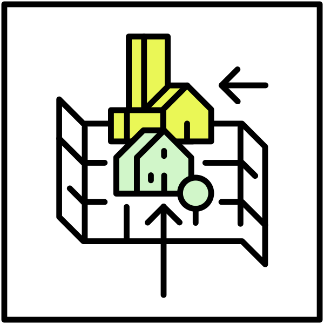 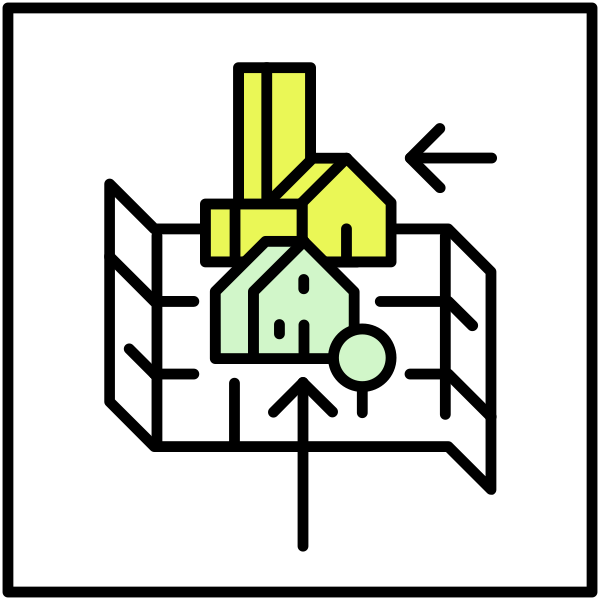 Der Datenanforderungsbogen kann von Kommunen genutzt werden, um vorab zu überprüfen, welche Daten gefordert werden und dies mit den tatsächlich vorliegenden Daten abzugleichen. Die Vorlage kann darüber hinaus von den Kommunen in Abstimmung mit dem Auftragnehmer für die Konzepterstellung direkt genutzt werden. Der Datenerhebungsbogen kann ebenso als Checkliste genutzt werden, in dem unter Bemerkung festgehalten wird, ob Daten bereitgestellt wurden, Daten noch fehlen oder Daten nicht verfügbar sind.Anleitung: Der Datenanforderungsbogen beinhaltet eine Auflistung von Daten, die - sofern vorhanden - für die Konzepterstellung bereitgestellt werden sollten. Dabei handelt es sich um Datendie seitens der Kommune bereitgestellt werden sollten,  die vom Energieversorger/Netzbetreiber bereitgestellt werden sollten und die von Wohnungsunternehmen mit großen Beständen im Quartier bereitgestellt werden sollten. Umso mehr Daten für das Quartier vorliegen, umso höher ist die Aussagekraft der Analysen und umso passgenauer können Maßnahmen erarbeitet werden. StadtverwaltungEnergieversorgerWohnungsunternehmenInhaltBeschreibungWofür werden diese Daten benötigt?Raum-bezug Mögliche DatenquelleDaten-FormatBemerkungenKommunale Liegenschaften / InfrastrukturKommunale Liegenschaften / InfrastrukturKommunale Liegenschaften / InfrastrukturKommunale Liegenschaften / InfrastrukturKommunale Liegenschaften / InfrastrukturKommunale Liegenschaften / InfrastrukturKommunale Liegenschaften / InfrastrukturAuflistung Kommunale LiegenschaftenTHG-Bilanz, Potenziale/ MaßnahmenAdresseKommunales GebäudemanagementExcel, ShapefileEnergie-verbräucheInformationen zu Energieträgern, Energieverbräuchen und Alter der HeizungsanlagenTHG-Bilanz, Potenziale/MaßnahmenAdresseKommunales GebäudemanagementExcel, ShapefileGeplante SanierungenPotenziale/ MaßnahmenAdresseKommunales GebäudemanagementExcel, ShapefileStraßen-beleuchtungEnergieverbräuche je Lichtpunkt, geplante und bereits umgesetzte Sanierungsmaß-nahmenStatus-Quo und Potenziale/ MaßnahmenObjekt-scharfKommunales Gebäude-managementExcel, ShapefileInhaltBeschreibungWofür werden diese Daten benötigt?Raum-bezug Mögliche DatenquelleDaten-FormatBemerkungenWohngebäudeWohngebäudeWohngebäudeWohngebäudeWohngebäudeWohngebäudeWohngebäudeBaualterexaktes Baujahr oder BaualtersklasseHaustypenmatrixAdresseGebäudetypz.B. Einfamilienhaus, Reihenhaus, MehrfamilienhausHaustypenmatrixAdresseGeschossigkeitAnzahl Geschossediverse Analysen (z.B. Einsparpotenziale)AdresseEigentums-strukturenz.B. Selbstnutzer,Privater Vermieter,gewerblicherVermieter,Wohnungs-unternehmenZielgruppenspezifische Potenziale/MaßnahmenAdresseAbgleich Einwohner-meldedaten mitGrundsteuerbescheidExcel, ShapefileInhaltBeschreibungWofür werden diese Daten benötigt?Raum-bezug Mögliche DatenquelleDaten-FormatBemerkungenSozio-DemographieSozio-DemographieSozio-DemographieSozio-DemographieSozio-DemographieSozio-DemographieSozio-DemographieEinwohnerAnzahl  Zielgruppenspezifische Potenziale/MaßnahmenBaublockStatistikstelleExcel, ShapefileEinwohner nach Altersklassenz.B. 10-Jahres-KlassenZielgruppenspezifische Potenziale/MaßnahmenBaublockStatistikstelleExcel, ShapefilePrivate HaushalteAbsolute Anzahl und Größen der Haushalte (1,2,3-Personen etc.)Zielgruppenspezifische Potenziale/MaßnahmenBaublockStatistikstelleExcel, ShapefileStaatsangehörig-
keitAnzahl Deutsche, Migranten, AusländerZielgruppenspezifische Potenziale/MaßnahmenBaublock/   Quartier/ StadtteilStatistikstelleExcel, ShapefileInhaltBeschreibungWofür werden diese Daten benötigt?Raum-bezug Mögliche DatenquelleDaten-FormatBemerkungenWirtschaftWirtschaftWirtschaftWirtschaftWirtschaftWirtschaftWirtschaftUnternehmen nach WirtschaftszweigenAuflistung der Unternehmen im Quartier (möglichst inkl. WZ2008 Code)THG-Bilanz, Potenziale/MaßnahmenAdresseWirtschaftsförderungExcel, ShapefileInhaltBeschreibungWofür werden diese Daten benötigt?Raum-bezug Mögliche DatenquelleDaten-FormatBemerkungenGeodaten, Listen, PlanwerkeGeodaten, Listen, PlanwerkeGeodaten, Listen, PlanwerkeGeodaten, Listen, PlanwerkeGeodaten, Listen, PlanwerkeGeodaten, Listen, PlanwerkeGeodaten, Listen, PlanwerkeAdressliste aller Gebäude im QuartierGrundlage AnalysenAdresseExcelALKIS-DatenGebäudeumrisse (möglichst mit den ALKIS-Attributen)Grundlage AnalysenAdresseShapefileAbgrenzung            BaublöckeGrundlage AnalysenBaublockShapefileB-PläneFalls vorhandenGrundlage AnalysenPDFSolardachkataster Falls vorhandenPotenziale SolarenergieAdresseShapefileInhaltBeschreibungWofür werden diese Daten benötigt?Raum-bezug Mögliche DatenquelleDaten-FormatBemerkungenWeitere DatenWeitere DatenWeitere DatenWeitere DatenWeitere DatenWeitere DatenWeitere DatenStandorte      genehmigter ÖltanksInformationen zu nicht-leitungsgebundenen EnergieträgernTHG-Bilanz, Potenziale/MaßnahmenAdresse, Baublockuntere WasserbehördeExcelSchornsteinfegerdatenInformationen zu nicht-leitungsgebundenen EnergieträgernTHG-Bilanz, Potenziale/MaßnahmenAdresse, BaublockBezirksschornsteinfegerExcelKanalnetz Netzplan mit Informationen zum Kanalnetz (z.B. Durchmesser Rohre, Trockenwetter-
abfluss), möglichst Infos zu bevorstehenden SanierungenPotenziale/MaßnahmenQuartierPDF, Excel, Shapefile, CAD-DateiDenkmalschutzEinzeldenkmale, Denkmalbereiche, Bereiche mit Gestaltungssatzung-
enEinschränkungen Gebäudesanierung-enAdresse, QuartierPDF, Excel, ShapefileInhaltBeschreibungWofür werden diese Daten benötigt?Raumbezug Mögliche DatenquelleDaten-FormatBemerkungenEnergieverbrauchsdatenEnergieverbrauchsdatenEnergieverbrauchsdatenEnergieverbrauchsdatenEnergieverbrauchsdatenEnergieverbrauchsdatenEnergieverbrauchsdatenStromverbrauch Netzdurchgangs-
daten; möglichst unterteilt nach Sektoren (Haushalte, Wirtschaft)THG-Bilanz, Potenziale/MaßnahmenAdresse / BaublockStromnetzbetreiberExcel, ShapefileNachtspeicher-StromverbrauchMöglichst unterteilt nach Sektoren (Haushalte, Wirtschaft)THG-Bilanz, Potenziale/MaßnahmenAdresse / BaublockStromnetzbetreiberExcel, ShapefileWärmepumpen-StromverbrauchMöglichst unterteilt nach Sektoren (Haushalte, Wirtschaft)THG-Bilanz, Potenziale/MaßnahmenAdresse / BaublockStromnetzbetreiberExcel, ShapefileAnzahl Zählpunkte StromMöglichst unterteilt nach Sektoren (Haushalte, Wirtschaft)THG-Bilanz, Potenziale/MaßnahmenAdresse / BaublockStromnetzbetreiberExcel, ShapefileInhaltBeschreibungWofür werden diese Daten benötigt?Raumbezug Mögliche DatenquelleDaten-FormatBemerkungenErdgasverbrauch Netzdurchgangsdaten; möglichst unterteilt nach Sektoren (Haushalte, Wirtschaft)THG-Bilanz, Potenziale/MaßnahmenAdresse / BaublockErdgasnetzbetreiberExcel, ShapefileAnzahl Zählpunkte Erdgasmöglichst unterteilt nach Sektoren (Haushalte, Wirtschaft)THG-Bilanz, Potenziale/MaßnahmenAdresse / BaublockErdgasnetzbetreiberExcel, ShapefileFern-/Nahwärme-verbrauch Netzdurchgangsdaten; möglichst unterteilt nach Sektoren (Haushalte, Wirtschaft)THG-Bilanz, Potenziale/MaßnahmenAdresse / BaublockFernwärmenetzbetreiberExcel, ShapefileAnzahl Zählpunkte Fern-/Nahwärme möglichst unterteilt nach Sektoren (Haushalte, Wirtschaft)THG-Bilanz, Potenziale/MaßnahmenAdresse / BaublockFernwärmenetzbetreiberExcel, ShapefileInhaltBeschreibungWofür werden diese Daten benötigt?Raumbezug Mögliche DatenquelleDaten-FormatBemerkungenUmweltfreundliche StromerzeugungenUmweltfreundliche StromerzeugungenUmweltfreundliche StromerzeugungenUmweltfreundliche StromerzeugungenUmweltfreundliche StromerzeugungenUmweltfreundliche StromerzeugungenUmweltfreundliche StromerzeugungenInstallierte PV-AnlagenStromeinspeisungenAktueller Stand Nutzung SolarenergieAdresse / BaublockStromnetzbetreiberExcel, ShapefileInstallierte BHKWStromeinspeisungen (ggf.  Leistung der Anlagen)Aktueller Stand Umweltfreundliche EnergieerzeugungAdresse / BaublockStromnetzbetreiberExcel, ShapefileInhaltBeschreibungWofür werden diese Daten benötigt?Raumbezug Mögliche DatenquelleDaten-FormatBemerkungenLeistungsnetzeLeistungsnetzeLeistungsnetzeLeistungsnetzeLeistungsnetzeLeistungsnetzeLeistungsnetzeErdgasnetzTHG-Bilanz, Potenziale/MaßnahmenQuartierErdgasnetzbetreiberExcel, Shapefile, CAD-DateiFern-/NahwärmenetzTHG-Bilanz, Potenziale/MaßnahmenQuartierFernwärmenetzbetreiberExcel, Shapefile, CAD-DateiInhaltBeschreibungWofür werden diese Daten benötigt?Raum-
bezug Mögliche DatenquelleDaten-FormatBemerkungenEnergieverbrauchsdatenEnergieverbrauchsdatenEnergieverbrauchsdatenEnergieverbrauchsdatenEnergieverbrauchsdatenEnergieverbrauchsdatenEnergieverbrauchsdatenAuflistung der Adressen Detailanalysen; Potenziale; MaßnahmenAdresseExcel oder ShapefileBaualterexaktes Baujahr oder BaualtersklasseDetailanalysen; Potenziale; MaßnahmenAdresseExcel oder ShapefileGebäudetypz.B. Einfamilienhaus, Reihenhaus, Mehrfamilienhaus Detailanalysen; Potenziale; MaßnahmenAdresseExcel oder ShapefileWohnungenAnzahl Wohnungen, Wohnfläche insgesamtDetailanalysen; Potenziale; MaßnahmenAdresseExcel oder ShapefileDurchgeführte SanierungenWann und welche Bauteile?Detailanalysen; Potenziale; MaßnahmenAdresseExcel oder ShapefileInhaltBeschreibungWofür werden diese Daten benötigt?Raum-
bezug Mögliche DatenquelleDaten-FormatBemerkungenGeplante SanierungenSteht in Kürze eine Sanierung an?Detailanalysen; Potenziale; MaßnahmenAdresseExcel oder ShapefileHeizungHeizungsart, Energieträger, Baujahr der Heizung, Warmwasserbereitung zentral?Detailanalysen; Potenziale; MaßnahmenAdresseExcel oder ShapefileEnergieverbräuche Strom- und Wärmeverbräuche (letztes Jahr; vergangene Jahre) Detailanalysen; Potenziale; MaßnahmenAdresseExcel oder Shapefile